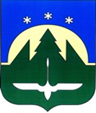 Городской округ Ханты-МансийскХанты-Мансийского автономного округа – ЮгрыДУМА ГОРОДА ХАНТЫ-МАНСИЙСКАРЕШЕНИЕ№ 109-VII РД		                                                         Принято									   30 сентября 2022 годаО внесении изменений в Решение Думы города Ханты-Мансийска             от 25 февраля 2022 года № 58-VII РД «О Счетной палате города                     Ханты-Мансийска»Рассмотрев проект решения Думы города Ханты-Мансийска «О внесении изменений в Решение Думы города Ханты-Мансийска от 25 февраля 2022 года                № 58-VII РД «О Счетной палате города Ханты-Мансийска», руководствуясь частью 1 статьи 69 Устава города Ханты-Мансийска, Дума города Ханты-Мансийска РЕШИЛА:1. Внести в приложение к Решению Думы города Ханты-Мансийска
от 25 февраля 2022 года № 58-VII РД «О Счетной палате города
Ханты-Мансийска» следующие изменения:1.1. статью 4 дополнить частью 7 следующего содержания:«7. Представителем нанимателя (работодателем) в отношении лиц, указанных в части 2 статьи 4, является председатель Счетной палаты                                в соответствии с Трудовым кодексом Российской Федерации с учетом особенностей, связанных с замещением муниципальных должностей, установленных федеральными законами, законами Ханты-Мансийского автономного округа – Югры и принимаемыми в соответствии с ними муниципальными правовыми актами.Представителем нанимателя (работодателем) в отношении муниципальных служащих Счетной палаты является председатель Счетной палаты в соответствии с трудовым законодательством с учетом особенностей, связанных с замещением должностей муниципальной службы, установленных федеральными законами, законами Ханты-Мансийского автономного                   округа – Югры и принимаемыми в соответствии с ними муниципальными правовыми актами.»;1.2. в части 1 статьи 16:а) пункт 15 изложить в следующей редакции: «15) осуществляет отдельные полномочия представителя нанимателя (работодателя) в отношении лиц, замещающих муниципальные должности                      в Счетной палате, и полномочия представителя нанимателя (работодателя)                            в отношении муниципальных служащих Счетной палаты;»;б) дополнить пунктом 16 следующего содержания:«16) осуществляет иные полномочия в соответствии с федеральным законодательством, законодательством Ханты-Мансийского автономного                  округа – Югры и решениями Думы города.».2. Настоящее Решение вступает в силу после его официального опубликования.Председатель                                                              ГлаваДумы города Ханты-Мансийска                            города Ханты-Мансийска_______________К.Л. Пенчуков                              ______________М.П. РяшинПодписано                                                                    Подписано30 сентября 2022 года                                               30 сентября 2022 года